Arrio(Datos de la Wikipedia)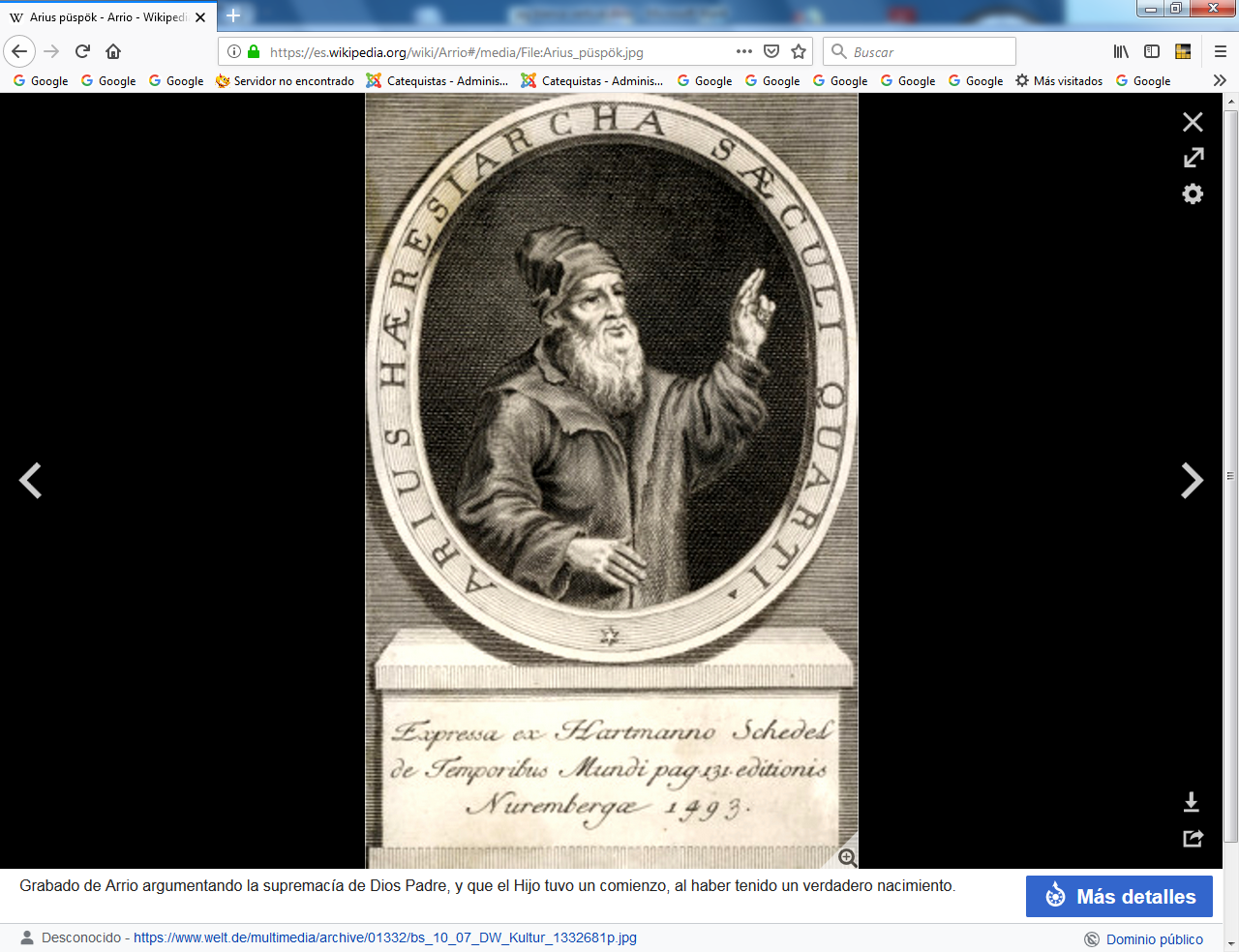      (Libia, 250 o 256–Constantinopla, 336) Fue un asceta, presbítero y sacerdote en Alejandría, en la iglesia de Baucalis. Posiblemente tuviera un origen bereber. ​ (En bereber: Aryus; griego: Ἄρειος)    Sus enseñanzas sobre la naturaleza de Dios, que enfatizan que el Hijo está subordinado al Padre, ​ y su oposición a lo trinitario, que se había vuelto dominante en la cristiandad, le convirtieron en un asunto primordial durante el Primer Concilio de Nicea, convocado por el emperador Constantino I en el año 325.   Después de que los emperadores Licinio y Constantino legalizaran y formalizaran el cristianismo en el Imperio romano, el emperador Constantino trató de unificar y suprimir la división teológica en el seno de la iglesia reconocida. ​ La iglesia cristiana estaba dividida por desacuerdos sobre la cristología o la relación entre Jesús y Dios. Los cristianos homousianos, entre los que estaba Atanasio de Alejandría, usaron al arrianismo como epíteto para los que estaban en desacuerdo con su doctrina homousiana trinitaria, que describía a Dios y a Jesucristo como "una misma esencia" (consustancial y coeterna).     Aunque el término "arriano" podría sugerir que Arrio fue el fundador de la doctrina que lleva su nombre, el debate sobre la relación precisa entre el Hijo y el Padre no empezó con él. Este asunto ha sido discutido durante décadas antes de su llegada; Arrio simplemente intensificó la controversia y la llevó ante amplias audiencias de la iglesia, donde otros "arrianos" como Eusebio de Nicomedia (no confundir con el contemporáneo Eusebio de Cesarea) demostraron ser mucho más influyentes a largo plazo. De hecho, algunos "arrianos" posteriores repudian ese nombre, alegando no estar familiarizados con ese hombre o con sus enseñanzas específicas. ​ En cualquier caso, como el conflicto entre Arrio y sus enemigos llevó el asunto al primer plano teórico, la doctrina que él proclamaba creer, aunque no es originalmente suya, es etiquetada como suya. Sus inicios y su personalidad   Reconstruir la vida y la doctrina de Arrio ha sido una tarea difícil, porque no han quedado escritos originales. El emperador Constantino ordenó su quema cuando Arrio seguía vivo, y todo lo que sobrevivió a esta purga fue destruido posteriormente por sus oponentes ortodoxos. Los trabajos que han sobrevivido son los citados en las obras de los hombres de la iglesia que le denunciaron como hereje. Casi todos los académicos cuestionan su credibilidad. ​    Arrio era, probablemente, descendiente de bereberes de la antigua Libia. El nombre de su padre era Ammonius. Se cree que Arrio había sido un discípulo de San Luciano en la escuela exegética de Antioquía.​ De vuelta a Alejandría, Arrio, de acuerdo con una única fuente, se posicionó con Melecio de Licópolis en su disputa con Pedro de Alejandría sobre la readmisión de aquellos que habían renegado del cristianismo por miedo a la tortura romana, y fue ordenado diácono bajo el auspicio de Melecio. Fue excomulgado por el patriarca Pedro I de Alejandría por su apoyo a Melecio, ​ pero bajo el mandato del sucesor de Pedro, Achillas, Arrio fue readmitido a la comunidad cristiana y en el 313 se hizo presbítero del distrito de Baucalis de Alejandría.    Aunque esta característica ha sido muy denostada por sus oponentes, Arrio parece haber sido un hombre con un comportamiento ascético bueno, moral pura y firmes convicciones. Parafraseando a Epifanio de Salamina, un oponente de Arrio, el historiador católico Warren H. Carroll le describe como: [...] "alto y delgado, de aspecto distinguido y finos modales. Las mujeres le adoraban, encantadas por sus buenas maneras, tocadas por su apariencia de asceta. A los hombres les impresionaba su aura de superioridad intelectual". ​   Arrio fue acusado también de ser demasiado liberal y de perderse en su teología atractiva y hereje (como la definían sus oponentes). A pesar de esto, algunos historiadores argumentan que Arrio era bastante conservador, y deploraba cómo, desde su punto de vista, la teología cristiana se había mezclado libremente con el paganismo griego. ​ La controversia arriana    Arrio es conocido sobre todo por la controversia arriana, un gran conflicto teológico del siglo IV que golpeó al mundo cristiano y produjo la convocatoria del primer concilio ecuménico de la iglesia. Esta controversia se centró en la naturaleza del Hijo de Dios y su relación precisa con Dios Padre. En el Concilio de Nicea, compitieron muchas fórmulas cristológicas. ​ Después del concilio de Nicea, los ortodoxos trabajaron para ocultar el desacuerdo, poniendo al arrianismo como desobediente a la "norma". La fórmula de Nicea fue una solución rápida a un debate cristológico que no contaba con ningún acuerdo previo.​ Comienzos     El historiador trinitario Sócrates de Constantinopla (también llamado Sócrates Escolástico) informó que Arrio lanzó la controversia que lleva su nombre cuando el papa Alejandro I de Alejandría, que había sido sucedido por Achillas como obispo de Alejandría, dio un sermón hablando sobre la similaridad del Hijo con el Padre. Arrio interpretó que el discurso de Alejandro era una forma de reavivar el sabelianismo, condenándolo, y argumentó posteriormente que: "si el Padre engendró al Hijo, el que fue engendrado tuvo un principio de su existencia: y esto hace evidente que hubo un tiempo en que el Hijo no existía. Por lo tanto, necesariamente, el Hijo se hizo sustancia desde la nada".   Esta cita textual describe la esencia de la doctrina de Arrio.     Sócrates de Constantinopla creía que el pensamiento de Arrio estaba influenciado por las enseñanzas de Luciano de Antioquía, un célebre mártir cristiano. En una carta al patriarca Alejandro de Constantinopla, Alejandro de Alejandría escribió que Arrio derivaba su teología de Luciano. El propósito expresado de la carta de Alejandro fue quejarse de las doctrinas que Arrio estaba difundiendo; pero su cargo de herejía contra Arrio era vago y no estaba apoyado por otras autoridades.    Además, el lenguaje de Alejandro, como el de la mayoría de los polemistas de aquel entonces, es bastante amargo y abusivo. Alejandro nunca acusó a Luciano de enseñar el arrianismo; más bien acusaba a Luciano de mentalidad ad invidiam de tendencias heréticas que, al parecer, trasladó a su discípulo Arrio. ​ El historiador ruso Alexander Visiliev se refiere a Luciano como "el Arrio antes de Arrio". Orígenes y Arrio    Como muchos de los eruditos cristianos del siglo III, Arrio fue influenciado por los escritos de Orígenes, muy difundidos en la primera teología cristiana.​ Además, aunque él esbozaba un apoyo de las teorías de Orígenes sobre el Logos, ambos autores no estaban de acuerdo en todo. Arrio argumentó claramente que el Logos tenía un comienzo y que el Hijo (Jesús es el Logos hecho carne, aunque a veces ha sido traducido como el "Verbo"), por lo tanto, no era eterno, y el hijo estaba claramente subordinado al Padre, que fue el Creador del Orden. Esta idea se resume en la frase "hubo un tiempo en que el Hijo no estaba".   En contraste con esto, Orígenes pensaba que el Hijo estaba sujeto al Padre, y algunos escritos de Orígenes parecen implicar que el Hijo estaba subordinado y era menos que el Padre en determinadas cosas. No obstante, Orígenes creía que la relación entre el Hijo y el Padre no tenía principio, y el Hijo había sido "generado eterno".   Arrio objetó la doctrina de Orígenes, quejándose de ella en su carta a Eusebio de Nicomedia, que también fue discípulo de Luciano. A pesar de esto, aunque discrepaba con Orígenes en ese punto, Arrio encontró iluminación en sus escritos, los cuales usan expresiones que favorecen la tesis de Arrio de que el Logos era de una sustancia diferente a la del Padre, y que debía su existencia al deseo de su Padre. Como las especulaciones teológicas de Orígenes eran usadas para discusiones enconadas, en lugar de  poner fin a disputas, tanto Arrio como sus oponentes podían invocar a Orígenes, que era una autoridad reverenciada, durante sus debates.​     Arrio compartía la supremacía y la singularidad de Dios Padre, que significa que el Padre en sí mismo es infinito y todopoderoso, y que por lo tanto la divinidad del Padre debe de ser mayor que la del Hijo. Arrio pensaba que el Hijo tenía un comienzo, al contrario que Orígenes, que creía que el Hijo era menor que el Padre sólo en su poder, pero no en el tiempo. Arrio mantuvo que el Hijo no poseía la eternidad ni la verdad divina del Padre, sino que era "Dios" solo bajo el permiso de su Padre y con sus poderes, y que el Logos era la producción primaria y más perfecta de Dios.Respuestas iniciales    El obispo de Alejandría exilió al presbítero tras un consejo de sacerdotes locales. Los partidarios de Arrio protestaron vehementemente. Numerosos obispos y líderes cristianos de la época apoyaban su causa, entre los cuales estaba Eusebio de Nicomedia    El debate cristológico podría no haberse alargado de no ser por la diócesis de Alejandría. Cuando el obispo Alejandro actuó contra Arrio, la doctrina de Arrio se había difundido más allá de su propia diócesis y se había convertido en un asunto de discusión para la cristiandad. La iglesia no era poderosa en el mundo romano. Los emperadores Licinio y Constantino I la habían legalizado en el 313 a través del edicto de Milán.     El emperador Constantino había tenido cierto interés personal en algunos asuntos ecuménicos, incluyendo la controversia donatista en el 316, y quiso poner fin a las disputas cristológicas. Para ponerles fin, el emperador envió a Osio (Hosius), obispo de Córdoba, a investigar y, si fuera posible, a resolver la controversia. Osius iba con una carta abierta del emperador: "Sea donde sea, que cada uno de ustedes, mostrando consideración, escuche la exhortación imparcial de este siervo y compañero". Como el debate continuó, a pesar de los esfuerzos de Osio, en el 325 Constantino tomó una decisión sin precedentes: convocar un concilio ecuménico compuesto por prelados de la iglesia de todos los territorios del Imperio para resolver esta cuestión, posiblemente por recomendación de Osio.​     Todas las diócesis del Imperio enviaron uno o más representantes al consejo, exceptuando la Bretaña romana. La mayoría de los obispos vinieron del este. El papa Silvestre I, que era demasiado viejo, envió a dos sacerdotes como sus delegados. Arrio acudió al concilio, al igual que el obispo de su diócesis, Alejandro. También estuvieron Eusebio de Cesarea, Eusebio de Nicomedia y el joven diácono Atanasio, que podría haberse convertido en el campeón del dogma trinitario adoptado en última instancia por el concilio y que pasó la mayor parte de su vida luchando contra el arrianismo. Antes del principal cónclave convocado, Osio empezó por conocer a Alejandro y a su partidario en Nicomedia.​ El emperador participó en algunos de los debates y Osio, que era el prelado más influyente, fue el encargado de presidirlo.    A este concilio acudieron a apoyar a Arrio 22 obispos, liderados por Eusebio de Nicomedia. Pero cuando los escritos de Arrio fueron leídos en voz alta, él fue denunciado como blasfemo por la mayoría de los participantes.​ Aquellos que mantenían la noción de que Cristo era coeterno y consustancial con el Padre estaban liderados por Alejandro de Alejandría. Atanasio no tenía permitido sentarse en el concilio porque era solamente archi-diácono. No obstante, Atanasio hizo trabajo de campo y concluyó (como el obispo Alejandro expresó en la defensa trinitaria atanasiana) que el Hijo tenía la misma esencia (homousiana) que el Padre, y que había sido generado eterno desde la esencia del Padre.​ Aquellos que insistían en que el Hijo de Dios vino después de Dios Padre en tiempo y en sustancia, estaban liderados por el presbítero Arrio. Durante unos dos meses, los dos bandos argumentaron y debatieron, ​ usando citas de las sagradas escrituras para justificar sus posiciones respectivas.     Arrio defendió la supremacía de Dios Padre, y mantuvo que el Hijo de Dios era una Creación, hecha de la nada; y que esa fue la Producción Primera de Dios (la cosa primaria que Dios realmente ha hecho en toda su existencia eterna hasta ese momento), antes de todas las eras. Él insistió en que solo Dios Padre carece de principio, y que solo el Padre era infinito y eterno. Arrio mantenía que el Hijo tenía un principio. Él defendía que todo lo demás fue creado a través del Hijo. De modo que, decía Arrio, sólo el hijo es una creación directa y comenzada por Dios; y que además, hubo un tiempo en el que él no existía.     Dios era capaz de hacer su propia voluntad, decía Arrio, y, por lo tanto, "si Él quiere verdaderamente un hijo, Él debe haber llegado después del Padre, por tanto, hubo un tiempo en que Él no era, y por lo tanto era un ser finito". Arrio apeló a las sagradas escrituras, citando versículos como el Evangelio de Juan 14:28 dónde Jesús dijo de sus propios labios: "el Padre es mayor que yo", y de la Carta (o espístola) a los Colosenses 1:15; donde el apóstol Pablo, bajo inspiración divina, dijo que Jesús: "fue la primera creación de Dios (o el primogénito de toda la creación - Reina Valera 1960)". Por lo que Arrio insistió en que la Divinidad del Padre era mayor que la del hijo, y que el Hijo estaba bajo el Dios Padre y no era igual y eterno como Él.     De acuerdo con algunas versiones de la hagiografía de san Nicolás de Bari, el debate del concilio fue tan apasionado que Nicolás abofeteó a Arrio mientras hablaba, mientras que otros se retiraban ofendidos con las manos en los oídos. ​ La mayoría de los obispos estuvieron finalmente de acuerdo en un credo, conocido posteriormente como el credo de Nicea. Este incluía la palabra "homousiano", que significa "consustancial", o "uno en esencia", lo que era incompatible con las creencias de Arrio.​     El 19 de junio del 325, el concilio y el emperador crean una circular para todas las iglesias de Alejandría y los alrededores: Arrio y dos de sus partidarios inflexibles (Theonas y Secundus) ​ fueron depuestos y exiliados a la provincia de Ilírico, ​ mientras que otros tres que lo apoyaron (Theognis de Nicea, Eusebio de Nicomedia y Maris de Calcedonia) firmaron ese credo solo por deferencia hacia el emperador. Posteriormente, el emperador legisló y denunció las enseñanzas de Arrio con fervor.    Además, si se encuentra algún escrito sobre Arrio, podría ser arrojado al fuego, por lo que no sólo se borra la maldad de su enseñanza, sino que no quedará nada para recordarlo. Y por esto hago una orden púbica, de que, si se descubriese que alguien esconde un escrito compuesto por Arrio y no lo lleva inmediatamente a su destrucción por fuego, la pena será la muerte. Tan pronto como se descubra su ofensa, él podría ser sometido a castigo capital [...]  Edicto del emperador Constantino contra los arrianos.​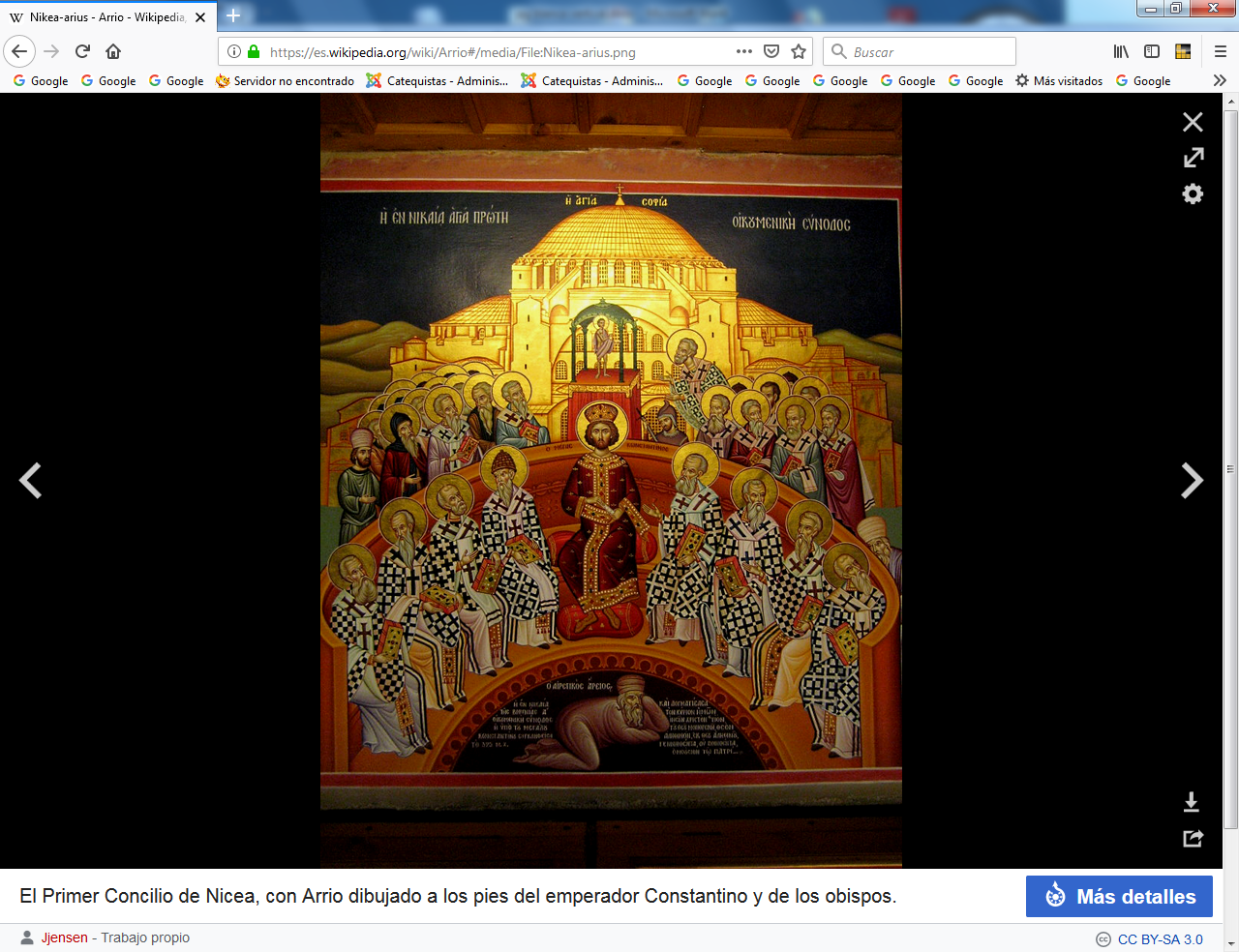 Dibujo del concilio de NiceaExilio, regreso y muerte   El partido homousiano que ganó en el Concilio de Nicea duró poco. A pesar del exilio de Arrio y la finalidad alegada por los decretos del concilio, la controversia arriana comenzó de nuevo. Cuando el obispo Alejandro murió en el año 327, Atanasio le sucedió, a pesar de no tener la edad requerida para un jerarca. Aún comprometido a pacificar el conflicto entre arrianos y trinitarios, Constantino se hizo poco a poco más indulgente con los que se habían exiliado a causa del Concilio de Nicea.​     Aunque él nunca repudió al concilio o a sus decretos, el emperador permitió finalmente a Arrio (que se había refugiado en Palestina) y a otros de sus seguidores regresar a sus hogares, una vez que Arrio había reformulado su cristología para omitir las ideas que eran más objetadas por sus críticos.    Como resultado de los sínodos de Tiro (335) y Jerusalén (336), el emperador terminó desterrando esta vez al obispo antiarriano Atanasio de Alejandría (aunque posteriormente se le dejó volver), el cual fue acusado de usar los envíos de grano que salían de Egipto hacia Constantinopla como chantaje para resolver una discusión sobre teología especulativa. ​ El sínodo de Jerusalén devolvió la comunión a Arrio.      El emperador ordenó a Alejandro de Constantinopla que recibiese a Arrio, a pesar de las objeciones del obispo; el obispo Alejandro respondió diciendo que rezaba porque Arrio pereciese antes de que eso ocurriera.​     Sócrates Escolástico (un detractor de Arrio), quien nació 45 años después de la muerte de Arrio, describe la muerte de Arrio de un modo legendario y fabuloso, de la siguiente forma:      Era sábado, y Arrio estaba esperando la asamblea con la iglesia al día siguiente: pero la retribución divina llegó a sus atrevidos crímenes. Al salir del palacio imperial, al que asistieron una multitud de partidarios de Eusebio como guardias, desfiló por orgullo por mitad de la ciudad, lo que atrajo la atención de todas las personas. Al acercarse al lugar llamado Foro de Constantino, donde se erigió la columna de pórfido, un terror que surgía de los remordimientos de conciencia se apoderó de Arrio. Con el terror le vino una relajación violenta de sus entrañas. El, por tanto, se preguntó si había un lugar adecuado cerca. Se dirigió a la parte trasera del Foro de Constantino, apresurándose hacia allá. Poco después, un desmayo se apoderó de él, y junto con las evacuaciones sus entrañas sobresalían, lo que fue seguido de una hemorragia abundante y del descenso de los intestinos pequeños: trozos del bazo y del hígado salieron con efusión de sangre, por lo que murió casi inmediatamente. El escenario de esta catástrofe  todavía se muestra en Constantinopla, como he dicho, detrás de las ruinas, en la columnata.  Las personas señalan con el dedo el lugar, y hay un recuerdo perpetuo conservado de este tipo de muerte.    Sócrates Escolástico.​   Muchos cristianos post-niceos dijeron que la muerte de Arrio fue la consecuencia milagrosa de sus opiniones heréticas. No obstante, algunos escritores recientes han especulado que Arrio podría haber sido envenenado por sus oponentes. ​ Incluso con la desaparición de este hombre, la controversia arriana estaba lejos de terminar; y no pudo ser resuelta durante décadas o siglos en algunas partes de Occidente. 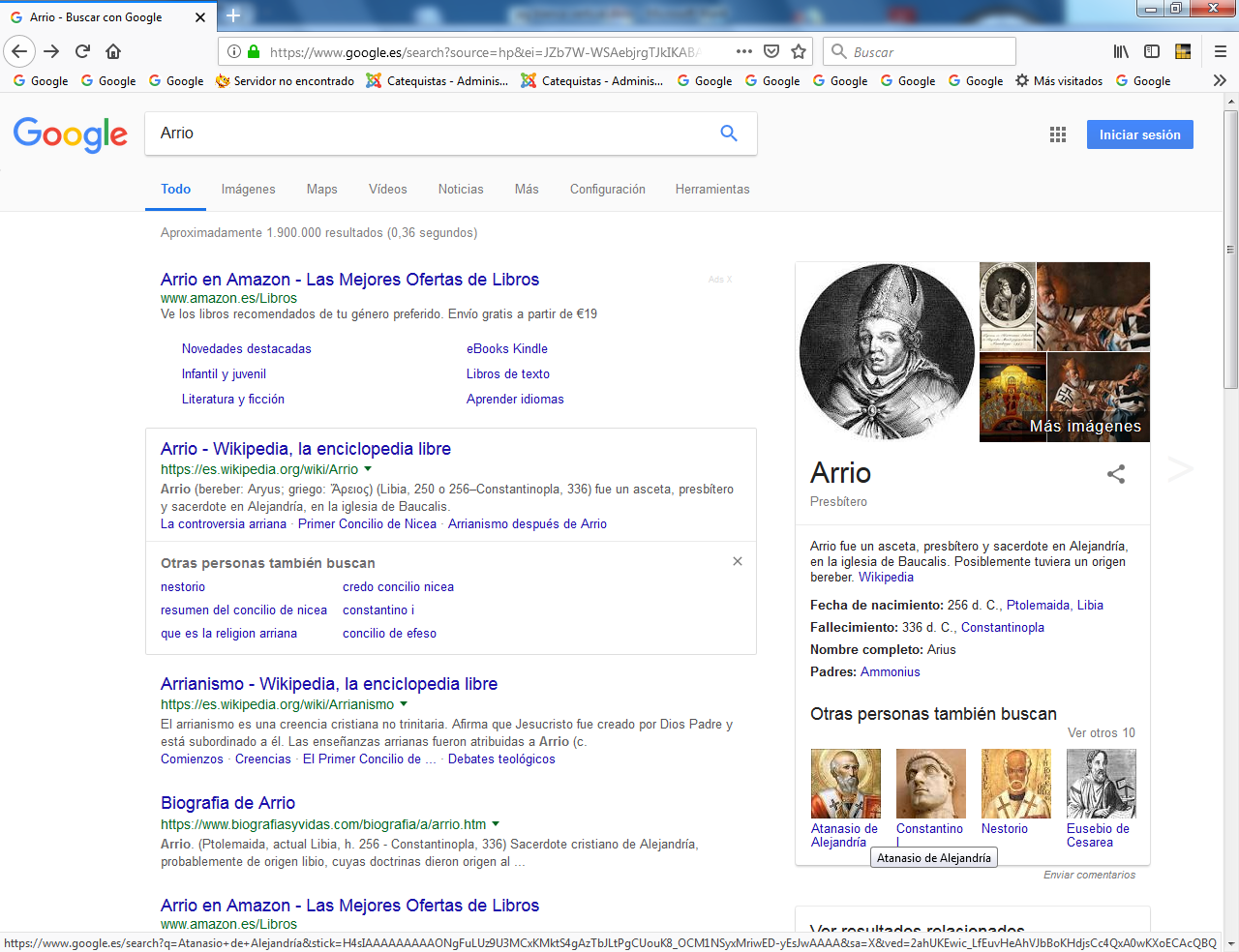 